封斋的人吸入了水蒸气استنشاق الصائم لبخار الماء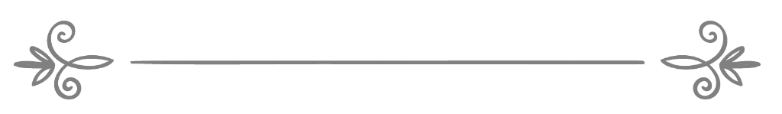 来源：伊斯兰问答网站مصدر : موقع الإسلام سؤال وجواب❧❧编审: 伊斯兰之家中文小组مراجعة: فريق اللغة الصينية بموقع دار الإسلام封斋的人吸入了水蒸气问：一个封斋的人在斋月中洗热水澡，免不了吸入在浴室中形成的水蒸气，其斋戒的教法律例是什么？我在斋月的白天发生了梦遗，我为了使剩余的精液流出来，不得不把热水洒在阴茎上！我有的时候尽管保持着大净，也在封斋的情况下洗热水澡。答：一切赞颂，全归真主。第一：封斋的人吸入由于洗热水澡而产生的水蒸气不坏斋，因为这些水蒸气是无法避免的，也是不由自主地进入他的内脏的。有人曾经询问学术研究和教法律例常任委员会的学者们：我是一个工人，在国营海水淡化厂上班，每年斋月来临的时候我们都要工作，在我们工作的海水淡化站里有水蒸气，我们经常会吸入这些水蒸气，我们的斋戒会无效了吗？我们必须要还补吸入水蒸气的那些日子的斋戒吗？无论是主命斋或者是副功斋都一样吗？我们必须要为每一天施舍吗？他们回答：“如果事情如你所述，则你们的斋戒是正确有效的，你们没有任何罪责。”《学术研究和教法律例常任委员会法特瓦》( 10 / 275 )。第二：你说“我为了使剩余的精液流出来，不得不把热水洒在阴茎上！”其回答就是：通过这种方式使精液流出来，就是被禁止的手淫，它会使斋戒无效，必须要对这种行为忏悔，并要还补这一天的斋戒。你的这种行为触犯了真主禁止的事情，封斋的人发生梦遗是不会受到责问的，因为这种事情在所难免；至于你故意使剩余的精液流出来，则破坏了斋戒，使之变成无效的。我们祈求真主宽恕我们和你的错误！真主至知！备注：这个询问者又给我们寄来了下面的这封信：我就是上述问题的询问者，你们告诉我必须要还补那一天的斋戒，因为那种行为被认为是手淫，须知我原先根本不知道那种行为被认为是手淫，因为我在那样做的时候没有感觉到任何快感或者兴奋。现在我想了解一下关于在伊历十月封六天斋的问题。当我收到你们的回答时，我已经结束了伊历十月六天的斋戒，我在伊历十月23日还补了那一天的斋戒。这使我得出一个结论：我在伊历十月所封的六天斋戒不是正确有效的，因为当时我没有完成斋月的斋戒，所以我在还补那一天的斋戒之后必须要重新封伊历十月六天的斋戒。明天就是伊历十月24 日，为了保证六天的斋戒，我必须要从明天重新封伊历十月六天的斋戒。我现在的问题就是： 我在前面所封的六天斋戒至少可以认为是我的副功斋吗？或者这些斋戒根本就是无效的？回答：一切赞颂，全归真主。如果你使用热水使梦遗剩余的精液流出来，并且没有任何快感或者兴奋，则你的斋戒是正确有效的，因为没有快感地流出精液是不会坏斋的。谢赫伊本•欧赛麦尼（愿主怜悯之）说：“如果没有快感地流出了精液，则其斋戒是正确有效的，不必要还补。”《伊本•欧赛麦尼法特瓦全集》( 19 / 238 ).谢赫伊本•欧赛麦尼（愿主怜悯之）说：“如果没有快感地流出了精液，则不必洗大净。”《喀非注释》综上所述，你在斋月中的那一天的斋戒是正确有效的，你不必要还补。至于你根据前面的法特瓦而还补的斋戒，如果真主意欲，可以列入你的副功斋；你在斋月的斋戒结束之后所封的伊历十月六天的斋戒也是完全正确的。一切赞颂，全归真主。真主至知！	